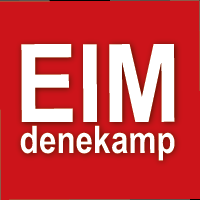 Euregio Indoor Mennen DenekampZaterdag 11 en en zondag 12 november 2017Euregio Indoor Denekamp staat in het teken van de 22ste editie van het Menspektakel Euregio Indoor Mennen met top-menners uit ondermeer Nederland, België en Duitsland.Zaterdag:Starten om 14:30 uur de jeugdrubrieken met om 17:45 de finale.Aansluitend om 18:00 uur het hoofdprogramma met de internationale rubrieken 2-span paarden, 4-span pony’s en 4-span paarden. Zondag:De Twente-Cup met enkel en 2-span paarden en pony’s.Kijk voor het volledige programma en de voorlopige deelnemerslijsten op onze vernieuwde site! Het adres van de site staat hieronder en ben je bekend met QR-code dan kun je hieronder gelijk met je mobiele telefoon inloggen.Ruime parkeergelegenheid aanwezig. Entree voor de zaterdagavond is slechts € 5. Daarvoor heb je een mooie avond vol sportief spektakel, spanning en gezelligheid.Zondag is de entree gratis !Manege de ZonnebeekBrandlichterweg 687591 NE DenekampMooi a’j komt!www.euregioindoormennen.eu                                                          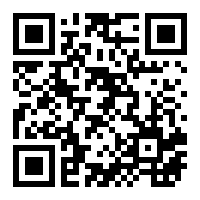 